INDICAÇÃO Nº 1371/2016Indica ao Poder Executivo Municipal a roçagem de mato em área pública na Avenida Lazaro Gonçalves de Oliveira próximo ao nº 262, no bairro Parque Residencial do lago.Excelentíssimo Senhor Prefeito Municipal, Nos termos do Art. 108 do Regimento Interno desta Casa de Leis, dirijo-me a Vossa Excelência para indicar que, por intermédio do Setor competente, realize a roçagem de mato, em área pública na Avenida Lazaro Gonçalves de Oliveira próximo ao nº 262, no bairro Parque Residencial do lagoJustificativa:Este vereador foi procurado pelo Sr. Francisco de Assis Barbosa, que reclamou do mato alto, que está atrapalhando a passagem de água para os bueiros e que as residências estão sendo invadidas por insetos peçonhentos.  Plenário “Dr. Tancredo Neves”, em  26 de fevereiro de 2016.Carlos Fontes-vereador-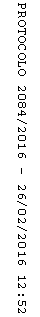 